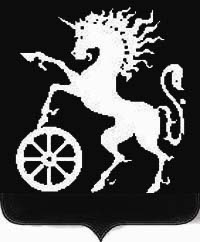 РОССИЙСКАЯ ФЕДЕРАЦИЯКРАСНОЯРСКИЙ КРАЙБОГОТОЛЬСКИЙ ГОРОДСКОЙ СОВЕТ ДЕПУТАТОВШЕСТОГО СОЗЫВАР Е Ш Е Н И Е09.12.2021                                       г. Боготол                                               № 5-94О внесении изменений в решение Боготольского городского Совета депутатов «Об утверждении Положения о порядке управления и распоряжения имуществом, находящимся в муниципальной собственности»В целях привидения муниципальных правовых актов в соответствие с Федеральным законом от 21.12.2001 № 178-ФЗ, «О приватизации государственного и муниципального имущества», руководствуясь Федеральным законом от 06.10.2003 № 131-ФЗ «Об общих принципах организации местного самоуправления в Российской Федерации», в соответствии с письмом Управления территориальной политики Губернатора Красноярского края о проведении юридической экспертизы нормативных правовых актов муниципального образования, статьями 32, 70 Устава города Боготола, Боготольский городской Совет депутатов РЕШИЛ:1. Внести в решение Боготольского  городского Совета депутатов от 03.04.2018 №12-133  «Об утверждении Положения о порядке управления и распоряжения имуществом, находящимся в муниципальной собственности» следующие изменения:1.1. в приложении:1.1.1. пункт 2  статьи 13 Главы 1 Положения о порядке управления и распоряжения  имуществом, находящимся в муниципальной собственности» изложить в следующей редакции:«Муниципальное предприятие не вправе продавать принадлежащее ему  на праве хозяйственного ведения недвижимое имущество, сдавать его в аренду, отдавать в залог, вносить в качестве вклада в уставный (складочный) капитал хозяйственного общества или товарищества или иным способом распоряжаться таким имуществом без согласия собственника имущества муниципального предприятия»;1.1.2. пункт 7 статьи 16 Главы 5 Положения о порядке управления и распоряжения имуществом, находящимся в муниципальной собственности изложить в следующей редакции:«Полагающееся в соответствии с решением общего собрания акционеров (участников) хозяйственного общества вознаграждение и (или) компенсационные выплаты, связанные с исполнением представителем функций члена совета директоров (наблюдательного совета) хозяйственного общества устанавливаются решением общего собрания акционеров».2. Признать утратившими силу решения Боготольского городского Совета депутатов №19-282 от 08.07.2014 «О внесении изменений в решение Боготольского городского Совета депутатов «Об утверждении Положения о порядке управления и распоряжения имуществом, находящимся в муниципальной собственности города Боготола», решение Боготольского городского Совета депутатов №22-320 от 09.04.2015 «О внесении изменений в решение Боготольского городского Совета депутатов «Об утверждении Положения о порядке управления и распоряжения имуществом, находящимся в муниципальной собственности города Боготола».3. Контроль за исполнением настоящего решения возложить на постоянную комиссию Боготольского городского Совета депутатов по бюджету, финансам и налогам.4.  Опубликовать решение в официальном печатном издании  «Земля боготольская», разместить на официальном сайте  муниципального образования город Боготол www.bogotocity.ru в сети Интернет.5. Решение вступает в силу в день, следующим за днем его официального опубликования.Председатель Боготольского                           Глава города Боготола городского Совета депутатов	____________ А.М. Рябчёнок                          _________  Е.М. Деменкова